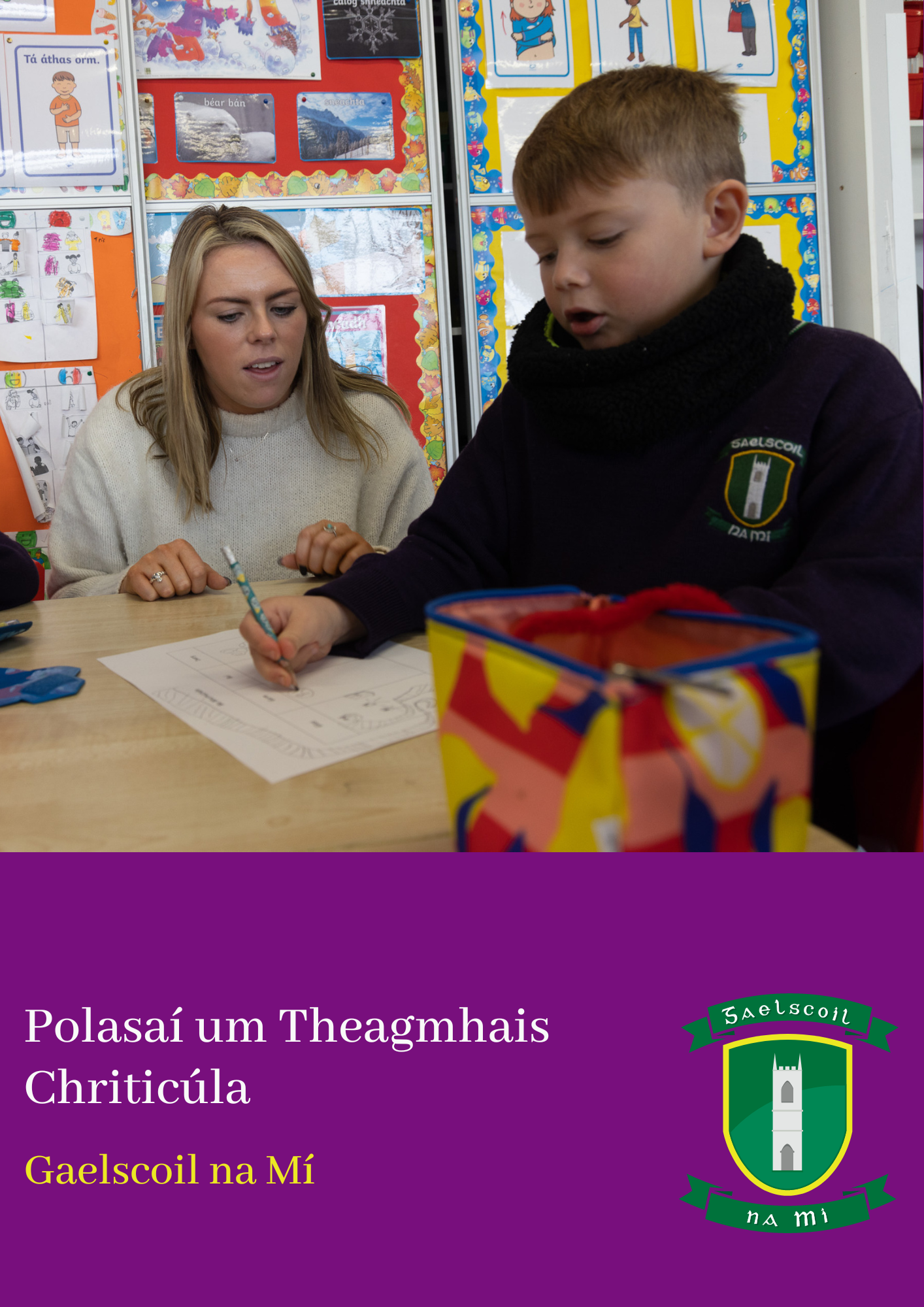 Polasaí & Plean Bainistíochta do Theagmhais ChriticiúlaGaelscoil na MíRéamhráFéadfadh eachtra trámach tarlúint ar scoil am ar bith. Mar gheall air seo, tá Foireann Bhainistíochta do Theagmhais Chriticiúla (FBTC) bunaithe again a ghlacann freagracht as an bpolasaí a chur le chéile agus as Plean Bainistíochta ar Theagmhais Chriticiúla (PBTC) a chur i bhfeidhm. Déantar leas na ndaltaí agus na foirne a chosaint trí atmaisféar sábháilte agus cothaitheach a chruthú agus a chothú. Tá an Bord Bainistíochta, tríd an bPríomhoide, tar éis an Plean Bainistíochta ar Theagmhais Chriticiúla (PBTC) a dhréachtadh mar ghné amháin de pholasaithe agus de phleananna na scoile. Déanann an Fhoireann Bainistíochta do Theagmhais Chriticiúla (FBTC) stiúradh ar fhorbairt agus ar chur i bhfeidhm an pholasaí.SainmhíniúIs teagmhas criticiúil é teagmhas a sháraíonn gnáthmheicníochtaí déileála na scoile agus a chuireann isteach ar rith na scoile. Féadfadh teagmhas criticiúil a bheith ag baint le dalta amháin nó níos mó, le baill foirne nó le baill an phobail.  Braitheann an plean a chuirtear I bhfeidhm go mór ar na cúinsí aonair a bhaineanna leis an teagmhas. Seo leanas roinnt rudaí a chuirfeadh isteach ar rith na scoile:Cailleadh duine de phobal na scoile trí bhás tobann, foiréigean, timpiste nó féinmharúBriseadh isteach sa scoilTimpiste ag baint le daltaí nó baill foirne ag an scoil nó lasmuigh diDochar tromchúiseach d’fhoirgneamh na scoile de bharr dóiteáin/ tuillte/ creachadóireachtDuine de phobal na scoile ag dul ar iarraidhTimpiste / tragóid sa phobal máguairdAidhmIs í an aidhm atá leis an bPlean Bainistíochta ar Theagmhais Chriticiúla (PBTC) ná treoir a thabhairt do bhainistíocht scoile agus don fhoireann chun dul i ngleic le heachtra go tapaidh agus go héifeachtach, chun smacht a choinneáil ar an suíomh agus chun cinntiú go bhfuil an tacaíocht chuí curtha ar fáil do dhaltaí agus don fhoireann. Tá sprioc sa pholasaí freisin go ndéanfar a laghad cur isteach ar dhaltaí agus ar fhoireann agus is féidir. Ba chóir go bhfillfidh ar ghnáthrith na scoile chomh luath agus is féidir.Cruthú sainmheoin tacúil & cothaitheach ar scoilTá córais ar bun againn chun athléimneacht a chur chun cinn i measc na ndaltaí agus na foirne, á n-ullmhú chun deileáil le réimse eachtraí saoil dá bharr. I measc na gcláracha sin, tá beartais ann chun sábháilteacht fhisiciúil agus shiceolaíoch phobal na scoile a chinntiú.Sábháilteacht FhisiciúilMar scoil, déantar chuile iarracht suíomh scoile a chruthú ina gcoinnítear baill foirne agus daltaí chomh sábháilte agus is féidir. Tá deasghnátha atá bainte le Sláinte agus Sábháilteacht go léir luaite sa Pholasaí Sláinte agus Sábháilteachta ach seo a leanas na cinn is ábhartha i gcás Theagmhas Criticiúil:Plean Aslonnaithe curtha le chéileCleachtadh Aslonnaithe déanta uair gach téarma de réir an Pholasaí Sláinte agus SábháilteachtaDéantar seic rialta ar dhoirse aslonnaithe agus ar mhúchtóirí dóiteáinDúntar príomhdhoirse na scoile le linn am scoileGnáthrialacha na scoile mar atá leagtha síos i gCód Iompair na Scoile chun timpeallacht shábháilte a chinntiú do chách. Féach Cód Iompair.Sábháilteacht ShiceolaíochBaineann bainistíocht agus foireann na scoile leas as cláracha agus áiseanna éagsúla chun dul i ngleic le forbairt phearsanta agus shóisialta na ndaltaí, chun cur le mothú sábháilteachta agus slándála sa scoil agus chun deiseanna mhacnaimh agus plé a sholáthar.Tá Oideachas Sóisialta, Pearsanta agus Sláinte (OSPS) mar chuid lárnach d’obair na scoile. Déanfar freastal ar shaincheisteanna mar shampla bás; scileanna cumarsáide, bainistiú feirge agus brú, athléimneacht; bainistiú coimhlinte, réiteach fadhbanna, cabhair á lorg, bulaíocht, tógáil cinntí agus seachaint mhí-úsáid alcóil agus drugaí.Cuirtear traenáil ar fáil do fhoireann ar OSPSTá an fhoireann eolach ar na Treoirlínte um Chosaint Leanaí agus aithne acu ar an Teagmhálaí Ainmnithe (TA)Tá leabhair agus áiseanna eile ar fáil faoi dheacrachtaí a bhí ag daltaí bunscoileCuirtear eolas ar fáil faoin meabharshláinte go ginearálta agus faoi shaingnéithe ar nós comharthaí dúlagar agus buartha. Tá an clár Friends for Life curtha i gcrích ag cuid baill foirne mar gheall air seo.Tá naisc cruthaithe ag an scoil le gníomhaireachtaí lasmuigh m.sh. Community Care, NEPS, CAMHS, TuslaTugann aoichainteoirí cainteanna maidir le sábháilteacht na ndaltaí &rl.Tá Polasaí Frithbhulaíochta ag an scoil agus déantar cásanna bulaíochta a phlé de réir an bheartais seoTá córas cúraim i bhfeidhm sa scoil ag baint leasa as an múnla “Contanam Tacaíochta”Má cheaptar go bhfuil dalta i mbaol, cuirtear in iúl é don TA. Déantar fiosrú ar na buairteanna agus cuirtear an tacaíocht agus an chabhair chuí ar fáil. Cuirtear an scéal faoi bhráid na dtuismitheoirí/caomhnóirí agus cuirtear an t-eolas ar aghaidh chuig an ngníomhaireacht chuí nuair is gá.Coinnítear baill foirne ar an eolas faoin tacaíocht atá ar fáil dóibh e.g. CarecallFoireann Bhainistíochta do Theagmhais Chriticiúla (FBTC)Ag cloí le deasghnátha molta, bunaíodh FBTC. Roghnaíodh baill foirne ar bhonn deonach agus fanann siad ar an bhfoirean ar feadh bliana ar a laghad. Buaifidh na baill foirne go bliantúil chun athbhreithniú agus uasdátú a dhéanamh ar an bpolasaí seo. Tá fillteán faoi leith ag gach ball den FBTC ina n-áirítear na nithe seo a leanas:  cóip den Polasaí agus Plean Bainistíochta do Theagmhais Chriticiúla, pleananna cuí agus acmhainní dá ról féin agus liosta reatha teagmháltaithe.RólannaBainisteoir FoirneIdirghabhálaí leis na GardaíIdirghabhálaí FoirneIdirghabhálaí leis na DaltaíIdirghabhálaí leis an bPobalIdirghabhálaí le Tuismitheoirí/caomhnóiríIdirghabhálaí leis na MeáinRiarthóirBainisteoir FoirneSeo an té le húdarás agus a ghlacann cinntí i rith theagmhais m.sh. dúnadh na scoile, freastal ar shocraid srl.Déanfaidh siad:an Fhoireann Bainistíochta do Theagmhais Chriticiúla (FBTC) a chur ar an eolas faoin teagmhas agus cruinniú a eagrútascanna na foirne a stiúradhidirchaidreamh leis an mBord Bainistíochta; ROS; NEPS nó FSSidirchaidreamh leis an gclann méalaitheGlacfaidh an Príomhoide Tánaisteach an ról seo muna mbeidh an Príomhoide ar fáil.Idirghabhálaí leis na GardaíFéadfaidh an bainisteoir foirne an ról seo a ghlacadh.Déanfaidh an t-Idirghabhálaí leis na Gardaíidirchaidreamh leis na Gardaícinnte go bhfuil na firící faoi mbás nó sonraí eile cruinn sular roinntear é.Idirghabhálaí FoirneSeo ball foirne a bhfuil aithne ag cách orthu agus muinín acu astu.Déanfadh an t-Idirghabhálaí Foirne:cruinnithe don fhoireann chun eolas a roinnt a eagrú; deis a thabhairt do bhaill foirne a gcuid mothúcháin a nochtadh agus ceisteanna a churcomhairle a chur ar an bhfoireann maidir le haithint daltaí acmhainní a chur ar fáil do bhaill foirne (ón bhfillteán Theagmhas Criticiúil)an fhoireann a choinneáil ar an eolas i rith an laecinnte go bhfuil siad aireach faoi bhaill foirne a bheadh leochaileach agus teagmháil a dhéanamh leocomhairle a chur ar an bhfoireann maidir le tacaíocht phearsanta dóibh féin m.sh. CarecallIdirghabhálaí leis na DaltaíSeo ball foirne go bhfuil aithne ag cách orthu agus muinín acu astu.Déanfaidh an t-Idirghabhálaí leis na Daltaí:baill foirne a chur ar an eolas maidir le daltaí leochaileachaacmhainní a chur ar fáil do bhaill foirne (ón bhfillteán Theagmhas Criticiúil)tuairiscí a choinneáil ar dhaltaí leochaileacha (R1)cinnte go bhfuil “seomra ciúin” ar fáil nuair is gá leisIdirghabhálaí leis an bPobalSeo duine le naisc mhaithe phobail agus eolas maith acu faoi ghníomhaireachtaí áitiúla.Déanfaidh an t-Idirghabhálaí leis an bPobal:liosta reatha d’uimhreacha teagmhála a choinneáil – Coiste na dTuismitheoirí, seirbhísí éigeandála agus acmhainní/áiseanna áitiúla eileteagmháil le gníomhaireachtaí áitiúla maidir le tacaíocht leanúnachdeimhniú go bhfuil grinnfhiosrúchán cuí déanta ar dhaoine tacaíochta ón bpobalcomhoibriú idir ghníomhaireachtaí éagsúla a stiúradhdeimhniú go bhfuil lipéid ainmneacha ar chuairteoirí chun na scoilean Fhoireann Bainistíochta a choinneáil suas chun dáta maidir le tacaíocht ón taobh amuigh atá á solátharIdirghabhálaí le TuismitheoiríDuine atá so-aitheanta do thuismitheoirí na scoile. Ba chóir don té seo a bheith compordach ag labhairt le slua daoine agus in ann bainistíocht a dhéanamh ar mhothúcháin nó ar fhrithfhreagairtí mothúchánacha ó dhaoine aonair, nó ó slua.Déanfaidh an t-Idirghabhálaí le Tuismitheoirí:cuairt a thabhairt ar an gclann méalaithestiúradh ar chruinnithe le tuismitheoirí, más ann dóibhna cruinnithe sin a bhainistiú agus seisiúin “ceist agus freagra” a éascúbainistiú ar chúrsaí “ceada” de réir pholasaí na scoilecinnte go bhfuil litreacha réidh ar chóras na scoile chun sonraí cuí a líonadh iontuseomra a eagrú do chruinnithe le tuismitheoirí taifead a choinneáil ar chruinnithe le tuismitheoiríbualadh le tuismitheoirí duine go duineacmhainní a chur ar fáil do bhaill foirne (ón bhfillteán Theagmhas Criticiúil)Idirghabhálaí leis na Meáin ChumarsáideDuine le scileanna maithe idirphearsanta a bheidh cumasach ag labhairt leis na meáin go pearsanta nó ar an nguthán. Duine atá in ann teorainn a leagadh síos gan aon mhaslú.Déanfadh an t-Idirghabhálaí leis na Meáin:macnamh ar nithe gur féidir leo éirí as eachtra, sula dtugtar faoi gníomh, m.sh. agallamh a chur ar dhaltaí, grianghrafadóirí ar an láthair, srl.i gcás éigeandála, idirghábháil leis na ceardchumainn chuí srl. más gápreasráiteas a ullmhú, cruinnithe eolais a reachtáil leis na meáin, agallaimh a thabhairt thar cheann na scoileRiarthóirTá an riarthóir freagrach as:liostaí reatha d’uimhreacha gutháin a choinneáil dothuismitheoirí/chaomhnóirímhúinteoirísheirbhísí éigeandálaglacadh le glaonna gutháin agus freagraí a thabhairt ar ghlaonna a chailltearcinnte a dhéanamh de go bhfuil bunchóip na gcáipéisí ar fáil go héasca ar chóras ríomhaireachta na scoilelitreacha agus ríomhphoist a chur amachcóipeáil a dhéanamh ar áiseannataifead a choinneáilTaifead a ChoinneáilI gcás eachtra, coinníonn gach ball den fhoireann taifead ar ghlaonna gutháin faighte agus curtha, litreacha faighte agus curtha, cruinnithe a reachtáltar, daoine ar bualadh leo, tacaíochtaí úsáidte, áiseanna úsáidte srl. Beidh ról lárnach ag rúnaí na scoile san obair thaifeadta seo. Rúndacht & Dea-cháil Tá dualgas ar bhainistíochta agus ar fhoireann na scoile príobháideacht agus dea-cháil gach duine a bhfuil baint acu le heachtra ar bith a chosaint agus is gá a bheith airdeallach ar thionchar ráitis phoiblí. Cuimhneoidh an fhoireann air seo agus déanfar gach iarracht an rud céanna a dhéanamh i measc na ndaltaí. Mar shampla, ní úsáidfear an téarma “féinmharú” seachas sa chás go bhfuil fianaise chinnte ann gurb í sin ba chúis leis an mbás agus go dtugann an chlann áirithe cead an téarma sin a úsáid. Féadfaidh na téarmaí “bás tobann” nó “bás tragóideach” a úsáid ina áit. Mar an gcéanna, ní chóir an focal “dúnmharú” a úsáid go dtí go gcruthaítear sa dlí gurbh é sin a tharla. Is féidir an téarma “bás foréigeanach” a úsáid ina áit.Seomraí do Theamhais ChriticiúlaI gcás theagmhas chriticiúil, úsáidfear na seomraí seo a leanas:Seomra foirne do chruinnithe leis an bhfoireannSeomraí ranga do chruinnithe le daltaíHalla na scoile d’ollchruinnithe le tuismitheoirí, seomra foirne do ghrúpaí beaga tuismitheoiríOifig an Phríomhoide do chruinnithe leis na meáin chumarsáideSeomraí tacaíochta do chruinnithe le daltaí aonairSeomraí tacaíochta do chruinnithe le cuairteoirí eileComhairliúchán & Cumarsáid maidir leis an bPleanDeineadh comhairliúchán le baill uile na foirne maidir le cur le chéile an pholasaí agus an phlean seo.  Bhí ionadaithe na dtuismitheoirí bainteach leis an bpróiséas seo chomh maith.  Tá an Polasaí agus an Plean seo curtha faoi bhráid gach ball foirne. Tá cóip phearsanta den pholasaí ag gach ball den Fhoireann Bainistíochta do Theagmhais Chriticiúla. Cuirfidh an Príomhoide gach ball foirne nua ar an eolas faoin bpolasaí seo.Tá acmhainní scoile chun deileáil le Teagmhais Chriticúla ar fáil ar an gcéad leathanach eile. Déanfar an polasaí agus an plean seo a athbhreithniú gach bliain agus cuirfear faoi bhráid an Bhoird go bliantúil é.SÍNITHECormac Mc Cashin	                         Clár Ní Mhaoláin__________________________                     __________________________Cathaoirleach                                                     PríomhoideDáta: 10.05.23Acmhainní Scoile chun deileáil le Teagmhais ChriticiúlaLeabhair do PháistíRosie: Coming to Terms with the Death of a Sibling (Aois 4-7)	Stephanie Jeffs, Sue Doggett &Jacqui Thomas (2005)Josh: Coming to Terms with the Death of a friend (Aois 4-7)	Stephamie Jeffs & Jacqui Thomas (2006)Gentle Willow. A Story for Children about Dying (Aois 4-7)	J.C.Mills (1993)Remembering Mum (Aois 4-11)					Ginny Perkins & Leon Morris(1996) What on Earth do you do when Someone Dies? (Aois 7-11)	Trevor Romain & Elizabeth Verdick (1999)The Little Flower Bulb - helping children bereaved by suicide	Eleanor Gormally (2011)Leabhair Oibre do Pháistí1.  When Someone very special dies: 				  	Marge Heegard (1991)Children can learn to cope with grief (Aois 6-12)2.	Talking with Children and Young People about Death & Dying:   	Mary Turner (1998)                                                    A Workbook								Good Grief: Exploring Feelings, Loss and Death with Under	Barbara Ward & AssociatesElevens. A Holistic Approach	(1996)Acmhainní do Thuismitheoirí1.	How do we tell the Children: A Step-by-Step Guide for Helping 	Dan Schafer & Christine Lyons	Children Cope when Someone Dies					(2002)When Parents Separate: Helping your Children Cope		Sharry, John & Reid, Peter & 										Donoghue, Eugene (2001)The resolving Bereavement-Grief with your child book		Fiona McAuslan & Pete                     									Nicholson(2010)Acmhainní Scoile1.   Wise before the Event: Coping with Crises in Schools		Anne Gold, William Yule (1993)Acmhainní do Shiceolaíthe &rl.1.   Helping Children cope with Separation and Loss			Claudia L. Jewitt (1997)2.   The Forgotten Mourners: Guidelines for working with		Susan C. Smith (1999)	Bereaved Children3.   Someone Very Important has just Died: Immediate Help for	Mary Turner (2005)	People Caring for Children of all ages at the time of a close	BereavementPolasaí & Plean Bainistíochta do Theagmhais ChriticiúlaAguisíníTá an leagan comhlánaithe de na haguisíní seo ar fáil go hinmheánach sa scoil amháin.Aguisín 1Foireann Bhainistíochta do Theagmhais ChriticiúlaAguisín 2Plean Bainistíochta ar Theagmhais ChriticiúlaGnímh – Lá 1Gnímh – Lá 2 agus ina dhiaidh Gnímh Eile – Tar éis Lá 3Aguisín 3Teagmhálaithe ÉigeandálaAguisín 4Sonraí Teagmhála don Fhoireann go léirAguisín 4Sonraí Teagmhála: Bord Bainistíochta, Scoileanna eile, Cumann na dTuismitheoiríScoileanna eile     Cumann na dTuismitheoiríAguisín 5AcmhainníCuntas Teagmhála le DaltaAcmhainn do scoileanna: R1Is féidir le baill foirne scoile nó baill foirne eagraíochta eile an fhoirm seo a úsáid chun sonraí dhaltaí a chonacthas tar éis teagmhas chriticiúil a chlárú. Ba chóir an t-eolas seo a bheith bailithe le chéile in aon áit amháin.Ainm na Scoile: ________________________________________Ainm an Bhaill Foirne: _______________________________________LITIR SHAMPLACH – CEAD DO SHEISIÚN AONARACH NÓ GRÚPAAcmhainn do scoileanna : R2Is féidir an litir seo a úsáid mar theimpléad nuair atá cead tuismitheora á lorg chun páiste a chuir ag caint leis an siceolaí ó NEPS leo féin nó i ngrúpa. Cuir an litir ar pháipéar ceannlitreach na scoile.A thuismitheoirí, a chairde, Tá seans go bhfuil a fhios agaibh go bhfuil roinnt den fhoireann ag tabhairt tacaíochta do na daltaí tar éis  _______________________.Tá tacaíocht sa bhreis á cur ar fáil dár scoil ó shiceolaí/shiceolaithe NEPS.Beidh an siceolaí ar fáil más gá, chun bualadh le páistí aonaracha nó le grúpaí beaga daltaí chun cabhrú leo ag an am dúshlánach seo.‘Sí an aidhm atá ag na seisiúin seo ná:a) 	eolas a chur ar fáil chun deileáil le caillteanas agus brón i mbealach sláintiúil b) 	deis a thabhairt do na daltaí a gcuid smaointe agus mothucháin a chur in iúl i dtimpeallacht shábháiltec) 	am a thabhairt do na daltaí cabhrú lena chéile faoi stiúir foirned) 	cabhrú leis na daltaí dul i dtaithí ar ghnáthlaethanta scoile arís chomh luath agus is féidirMás mian leat go mbeadh d’iníon nó do mhac ag glacadh páirte i seisiúin mar seo agus in aon chruinniú eile amach anseo, cuir é sin in iúl tríd an bhfoirm seo a leanas a chomhlánú.Ba cheart é a thabhairt ar ais don scoil láithreach.Má tá aon cheist agat, téigh i dteagmháil le ___________________.Tugaim cead do _______________________ páirt a ghlacadh i seisiúin ghrúpa/aonar.Tuismitheoirí/Caomhnoirí: _______________________Dáta:________________Is mise le meas, XXXXXXXXXXXXXXXXXPríomhoideLITIR SHAMPLACH – TOIL AN TUISMITHEORA GO BHFEICFEAR PÁISTE (ROIMH RÉ)Acmhainn do scoileanna: R3Is féidir an litir seo a úsáid mar theimpléad má shocraítear go lorgóidh an scoil cead ó thuismitheoirí roimh ré go mbeadh cead ag páiste bualadh le siceolaí NEPS (leo féin nó i ngrúpa) tar éis teagmhais chriticiúil. Bheadh sé seo úsáideach i gcás nach mbeadh an scoil in ann teagmháil a dhéanamh le tuismitheoirí láithreach. Cuir an litir ar pháipéar ceannlitreach na scoile.A Thuismitheoir, a chara,Tá Gaelscoil __________ tar éis plean a fhorbairt chun freagairt ar eachtra thragóideach nuair a tharlaíonn sé.Nuair a tharlaíonn eachtra mar seo tugtar tacaíocht do scoileanna ó siceolaíthe ó NEPS, gníomhaireacht a bhaineann leis An Roinn Oideachais. Má cheapaimid go bhfuil gá ann, ba mhaith linn go mbeimís in ann do pháiste a chur chuig siceolaí chun comhairle agus tacaíocht a lorg. Sula mbuaileann siceolaí NEPS le do pháiste bíonn cead tuistí ag teastáil. Déanfaimid ár ndícheall é seo a fháil uaibh. I gcás nach bhfuilimid in ann dul i dteagmháil libh ag an am, táimid ag scríobh anois chugat chun cead a fháil do pháiste a chur ar aghaigh go siceolaí NEPS mar chuid dár bhfrithghníomh scoile láithreach. Cuireann sé lenár gcumas an tacaíocht is fearr a thabhairt do do phaiste/í. Is go haonarach, i ngrúpa beag nó i ngrúpa ranga a bheadh do pháiste faoi stiúir an siceolaí.Más mian leat labhairt faoi seo, is féidir dul i dteagmháil liom aon am a oireann.Is mise le meas, XXXXXXXXXXXXXXXXXXXXXXXPríomhoideComhlánaigh an fhoirm seo a leanas ag cinntiú go bhfuil an litir seo léite agat agus go bhfuil nó nach bhfuil tú ag lorg tacaíochta do do pháiste ó NEPS. Seol ar ais chuig an múinteoir ranga í.Tá an litir seo léite agam agus:Ba mhaith liom go mbeadh tacaíocht ar fáil ó NEPS do mo pháiste  __________________________.Níor mhaith liom go mbeadh tacaíocht ar fáil ó NEPS do mo pháiste _________________________.Tuismitheoirí/Caomhnoirí: _______________________     Dáta:________________LITIR SHAMPLACH DO THUISMITHEOIRÍ - BÁS TOBANN/TIMPISTEAcmhainn do scoileanna: R4Is féidir an litir seo a úsáid mar theimpléad má bhíonn an scoil ag cur tuismitheoirí ar an eolas faoi thragóid, ag tabhairt comhairle, agus ag insint dóibh céard atá á dhéanamh ag an scoil faoi.A Thuismitheoirí, a chairde,Tá brón orainn a chur in iúl daoibh go bhfuil (bás tobann ____ainm_____ tar éis tarlú/timpiste tar éis tarlú do ainm. Tá an-bhrón orainn faoin mbás/faoin eachtra seo. (Sonraí gairid don eachtra, nó i gcás báis, b’fhéidir roinnt cuimhneacháin don duine a cailleadh).Cuimhnimíd ar chlann ____________ ag an am dúshlánach seo.Tá structúir tacaíochta curtha i bhfeidhm againn sa scoil, chun cabhrú le do pháiste deileáil leis an tragóid/eachtra seo. (Níos mó eolais anseo más gá).D’fhéadfadh roinnt ceisteanna/mothúcháin a bheith ag do pháiste faoi seo, gur mhaith leo a roinnt libh. Tá sé tábhachtach go dtugfar eolas cruinn do do pháiste, a oireann dá (h)aois. Is féidir leat cabhrú le do pháiste trí am a thógáil chun éisteacht leo agus iad a spreagadh chun a mothúcháin a chur i bhfocail. Tá gach páiste difriúil agus cuirfidh siad uilig a mothúcháin in iúl ar bhealaí éagsúla. D’fhéadfadh deacracht a bheith ag do pháiste aird a dhíriú nó d’fhéadfaidís a bheith eaglach, imníoch nó cantalach. D’fhéadfaidís tarraingt siar uaibh, caoineadh, gearáin a dhéanamh faoi phianta fisiciúla nó deacrachtaí codlata agus tromluíthe a bheith acu. Uaireanta ní bheidh bia uathu. De ghnáth, is frithgníomhartha gearrtéarmacha iad seo. Thar na laethanta atá le teacht, coimeád súil ar do pháiste, agus lig dó/di a m(h)othúcháin a chur in iúl gan léirmheastóireacht.Cé go rachaidh ranganna ar aghaidh mar is gnáth, beidh na laethanta atá le teacht dian ar gach duine.(Roghnach) Beidh oíche eolais do thuistí (dáta, am, áit). Ag an am sin, tabharfar eolas breise daoibh ar conas cabhrú le bhur bpáistí atá brónach.Tá eolas breise a bheidh úsáideach chun cabhrú le do pháiste i rith an tréimhse deacair seo faoi iamh.Má tá aon chomhairle uait, is féidir dul i dteagmháil leis na daoine seo a leanas sa scoil . (Sonraí)Is mise le meas,_______________________XXXXXXXXXXXXXXXXXXPríomhoideLITIR SAMPLACH DO THUISMITHEOIRÍ - BÁS FORÉIGNEACHAcmhainn do scoileanna: R5Is féidir an litir seo a úsáid mar theimpléad don scoil má bhíonn orainn tuismitheoirí a chur ar an eolas faoi bhás foréigneach. Tabharfaidh sé roinnt comhairle agus inseoidh sé dóibh conas atá sé i gceist againn deileáil leis mar scoil.A Thuismitheoirí, a chairde,Is mian liom sibh a chur ar an eolas faoi eachtra an-bhrónach atá tar éis tarlú.Maraíodh páiste/duine óg ón dtimpeallacht, atá mar dheartháir/dheirfiúr ________ sa scoil. Fuair sé/sí bás de bharr ionsaí foréigneach a tharla níos luaithe sa tseachtain. Tá an-bhrón orainn go léir faoin mbás seo.Táimid tar éis labhairt leis na páistí sa scoil faoi seo, ionas go mbeidh siad ar an eolas faoi cad a tharla. Bhí múinteoirí na scoile ar fáil an lá ar fad chun labhairt le páiste(í) nuair a bhí gá leis chomh maith. Tá pearsanra tacaíochta (m.sh. siceolaíthe srl.), ar fáil chun comhairle a thabhairt don fhoireann agus, nuair is gá, chun labhairt leis na páistí. Beidh an tacaíocht seo ar fáil go dtí/ar feadh (líon isteach an t-am a bheidh tacaíocht ar fáil).Is rud tragóideach é bás aon duine óg. Tá sé deacair ár bpáistí a mhúineadh faoi fhoréigean domhanda agus, ag an am céanna, glacadh leis nach bhfuil an chumhacht againn í a sheachaint.   D’fhéadfadh an bás seo frithghníomharthaí éagsúla a chothú i do pháiste. D’fhéadfadh roinnt páistí/daoine óga a bheith eaglach dá shaolta féin agus do shaolta daoine a bhfuil grá acu dóibh. Tóg an t-am chun éisteacht le buairt do pháiste agus a chinntiú leis/léi gur annamh a tharlaíonn eachtraí mar seo. Tá eolas breise a bheidh úsáideach i rith an tréimhse dúshlánach seo faoi iamh.Tá na meáin cumarsáide timpeall na scoile agus d’fhéadfadh siad teacht chugat nó chuig do pháiste. Níl aon gá labhairt leo nó a gceisteanna a fhreagairt. Ní bheidh cead ag na meáin agallamh a chur ar do pháiste sa scoil agus molaimid gan ligint do do pháiste agallamh a thabhairt. Níl siad aibí go leor tuiscint a bheith acu faoi cad le rá agus d’fhéadfadh áiféala teacht orthu faoina bhfuil ráite acu níos déanaí.(Má tá seo ar siúl) Beidh cruinniú tacaíochta do thuistí (dáta, am, áit). Beimid in ann labhairt faoi na slite is fearr le cabhrú linn féin agus lenár bpáistí ag an am sin. Cuimhnímid ar (ainm an chlann) agus oraibhse ag an am brónach seo.Is mise le meas,_____________________XXXXXXXXXXXXXXXXXXXXXPríomhoideRÁITEAS SAMPLACH DO NA MEÁIN CHUMARSÁIDEAcmhainn do Scoileanna : R6Is féidir é seo a úsáid mar theimpléad ríomhphoist, faics nó le tabhairt do na meáin chumarsáide. Seans go gcabhróidh sé trí líon na nglaonna go hoifig na scoile a laghdú. I roinnt cásanna ní bheadh sé oiriúnach ainmneacha ná eolas a chur ar fáil a chabhródh leis na meáin daoine a aithint. Athrófar an ráiteas seo ag brath ar rúndacht, toil chlann an íobartaigh, agus an saghas teagmhais atá i gceist.___________ is ainm dom agus is mise Príomhoide Ghaelscoil ____________. Chualamar ar maidin faoi bhás de dhuine dár dhaltaí/ainm an dhalta. Is tragóid uafásach é seo don chlann, dár scoil agus don phobal. Táimid trína chéile de bharr an teagmhais seo. Tá ár smaointe agus paidreacha le Clann ____________ agus a gcairde.Bhí ainm(neacha) an dhalta i rang __________ agus braithfimid go léir a bhí aithne againn air/uirthi uainn é/í go mór.Bhíomar i dteagmháil lena thuismitheoirí agus d’iarr said go dtuigfí go bhfuil príobháideachas de dhíth orthu ag an am uafásach seo. Tá a lán cabhrach á tairiscint dúinn agus táimid an-bhuíoch as an tacaíocht go léir. Tá ár bPlean Theagmhais Chriticiúil curtha i bhfeidhm againn.Tá siceolaithe ó NEPS (Seirbhís Siceolaíochta Oideachasúil Náisiúnta) agus _____________ linn don lá ar fad ag tacú linn agus ag cur comhairle ar mhúinteoirí agus iad ag iarraidh cabhrú lenár ndaltaí ag an am tubaisteach seo.Tá na múinteoirí ag cabhrú le daltaí deileáil leis an teagmhas tragóideach.Tá an scoil tar éis a bheith ar oscailt do thuismitheoirí, chun tacaíocht a chur ar fáil dóibh agus chun comhairle agus treoir a thabhairt dóibh.Iarrfaimid oraibh meas a thaispeáint agus ár bpríobháideachas a chosaint ag an am seo.Go raibh maith agaibh.LIOSTA SEICEÁLA DO DHALTAÍ I mBAOL Acmhainn ScoileIs féidir le siceolaí agus baill foirne an liosta seiceála seo a úsáid má tá buairt ann faoi dhalta ar leith.Nuair atá an liosta seo á sheiceáil caithfear a thógáil san áireamh go bhféadfadh fadhb eile a bheith i gceist nach mbaineann leis an teagmhas criticiúil. Má léiríonn dalta comharthaí baol ón liosta seo caithfear leanúint leis an bhfiosrúchán sa bhealach chuí.Aguisín 1:Foireann Bhainistíochta do Theagmhais ChriticiúlaAguisín 2:Plean Bainistíochta ar Theagmhais ChriticiúlaAguisín 3:Teagmháil ÉigeandálaAguisín 4:Sonraí teagmhála – Foireann, Bord Bainistíochta, Coiste na dTuistíAguisín 5:Ábhair ThacaíochtaRólAinmGuthán & RíomhphostBainisteoir FoirneIdirghabhálaí leis na GardaíIdirghabhálaí FoirneIdirghabhálaí leis na DaltaíIdirghabhálaí leis an bPobalIdirghabhálaí le Tuismitheoirí / CaomhnóiríIdirghabhálaí leis na MeáinRiarthóirTascAinmBailigh eolas cruinnCé, céard, cén uair, cén áitEagraigh cruinniú FBTC (Foireann Bhainistíochta do Theagmhais Chriticiúla)Teagmháil le heagrais sheachtracha Feitheoireacht a eagrú do na daltaíCruinniú foirne a eagrúSceideal don lá a aontúGach ball foirneDaltaí a chur ar an eolas (dlúthchairde agus daltaí le riachtanais curtha ar an eolas go haonarach)Liosta daltaí leochaileacha a chur le chéile Déan teagmháil/Tabhair cuairt ar an teaghlach méalaitheScríobh preasráiteas, faigh faomhadh air, plé leis na meáinCuir tuismitheoirí/caomhnóirí ar an eolasEagraigh seisiúin eolais don fhoireann ag deireadh an laeTascAinmEagraigh cruinniú FBTC chun athbhreithniú a dhéanamh ar Lá 1Ceannaire foirneBuail leis na heagrais sheachtrachaBuail leis an bhfoireann go léirEagraigh tacaíochtaí do dhaltaí, baill foirne, tuismitheoirí agus caomhnóiríTabhair cuairt orthu siúd atá gortaitheLabhair leis an teaghlach méalaithe maidir le socruithe don sochraidSocraigh cé a bheidh i láthair agus cé a bheidh ag glacadh páirte sa sochraidDéan cinneadh maidir leis an scoil a dhúnadhBord BainistíochtaTascAinmCoinnigh súil amach do mhíshuaimhneas i measc na ndaltaí Múinteoirí rangaDéan teagmháil le heagrais maidir le cuir ar aghaidh Eagraigh plean d’fhilleadh na ndaltaí méalaithe Eagraigh plean maidir le “bosca cuimhneachán” a bhronnadh ar an teaghlach méalaitheDéan cinneadh maidir le cuimhneacháin agus laethanta cuimhneacháin BB/Foireann, Tuismitheoirí, DaltaíDéan athbhreithniú ar an eachtra agus leasaigh an plean más gáBB/FoireannGníomhaireacht & Ainm an duine cuíUimhir Ghutháin / RíomhphostGarda                              Ospidéil       Briogáid DóiteáinDochtúirtí Teaghlaigh áitiúla                Ionad Cúram LeighisCigire Scoile       Siceolaí NEPS Príomh OifigRoinn Oideachais INTORiarthóir Paróiste             Seirbhís Chabhrach d’Oibrithe: Inspire WellbeingAinmUimhir ghutháinRíomhphostRól & AinmRíomhphostUimhir GhutháinCathaoirleachPríomhoideIonadaí an PhátrúinIonadaí na MúinteoiríIonadaí na dTuismitheoiríIonadaí na dTuismitheoiríIonadaí an PhobailIonadaí an PhobailScoil & Ainm an PhríomhoideUimhir GhutháinSeoladh ríomhphoistAinm & rólRíomhphostUimhir GhutháinCathaoirleachRúnaíEileAinm an DaltaRangFothoradh (Cuir isteach má s gá cabhair leantach)Laghdú tobann in obair acadúilCaint faoi fhéinmharúFianaise agus téamaí íseal brí agus féinmharú ina c(h)uid oibreCaint faoi éadóchasúlacht, díth cúnaimh agus neamhfhiúntasAthrú meoin agus tochtachFaoi ollbhrón agus faoi bhrú/strus  Cúlú siar ó chaidreamhDeireadh curtha le caidreamh tábhachtachFadhbanna iompair, trioblóideach ar scoilCúlú siar ó ghníomhaíochtaí taobh amuigh den scoilAg fáil réidh le hearraí pearsantaEaspa suime a léiriú i rudaí a bhíodh tábhachtachFaillí a dhéanamh ar chuma fhisiceachAirí fisicúla mar thoradh ar na mothúcháin	Iompar a chuireann an dalta nó daoine eile i mbaolMí-úsáid alcóil nó drugaíMaistínteacht / Tromaíocht nó ansmachtStair d’iompar féinmharaithe ar nós iad féin a ghearradh / drugaíStair clainne d’fhéinmharú / iarracht féinmharaithe